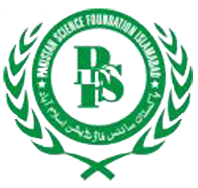 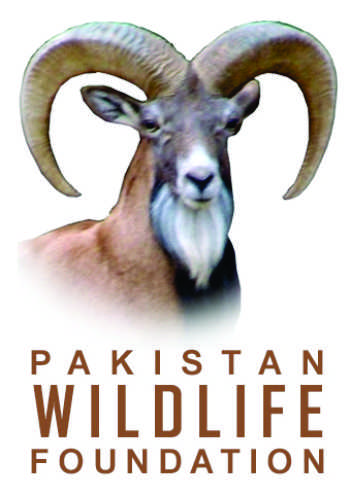 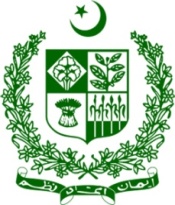 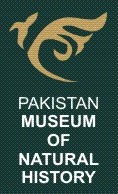 REGISTRATION FORMTraining Course onTaxidermy & Natural History Museum Development(September 2-6, 2013)I want to join the training on taxidermy & natural history museum development being jointly organized by Pakistan Museum of Natural History and Pakistan Wildlife Foundation, from September 2-6, 2013. My contact details are as follows:Name: …………………………………………………………………………….Father’s Name: ………………………………………………………………….CNIC No. …….………………………………………………………………….Date of Birth: …………………………………………………………………….Education: …………………………………………………………………….…Occupation: ……………………………………………………………………..Institution / Organization: …………………………………………………………………………………Field of Interest: ……………………………………………………………………………….………….  Postal Address: ……………………………………………………………………………………………Phone Office: .………………………………..     Phone Residence: ……………………………..…..Cell: …………………………………………… 	    Email:   ………………………………………….…..Pay order / DD No. ……………………….……………  Amount Paid (Rs.) …………………………Bank Name ………………………………………..………………..….…  Date …………………….…Date: ……………………………………………..   Signature: ……………………………………..……Please be informed that;Working lunch and tea will be served to the participants by the organizers during the trainingNo TA & DA will be paid to any participantNo accommodation will be provided to the participants 